Oceans Film Making Project		How are you connected to the Ocean?  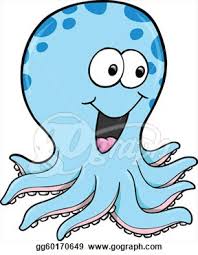 What inspires you about the Ocean?  How do you affect the ocean that surrounds us?  Storyboard:As a group you will need to submit a 1 page summary of what you plan to do for your film project.  You will need to address the following:What is the theme of your film?What do you want you film to say?What are the key aspects that are important to the group?What/Where are you going to film?Are you going to film the ocean?  At school? Etc.Who is going to be in your film?Are you going to interview people outside of the group?When are you going to do this?If you are planning to film off school grounds or other individuals you will have to make arrangements to do this on your own time.You must create a realistic plan on how you are going to achieve your goals.  This includes an approximate timeline of when things will be achieved. 